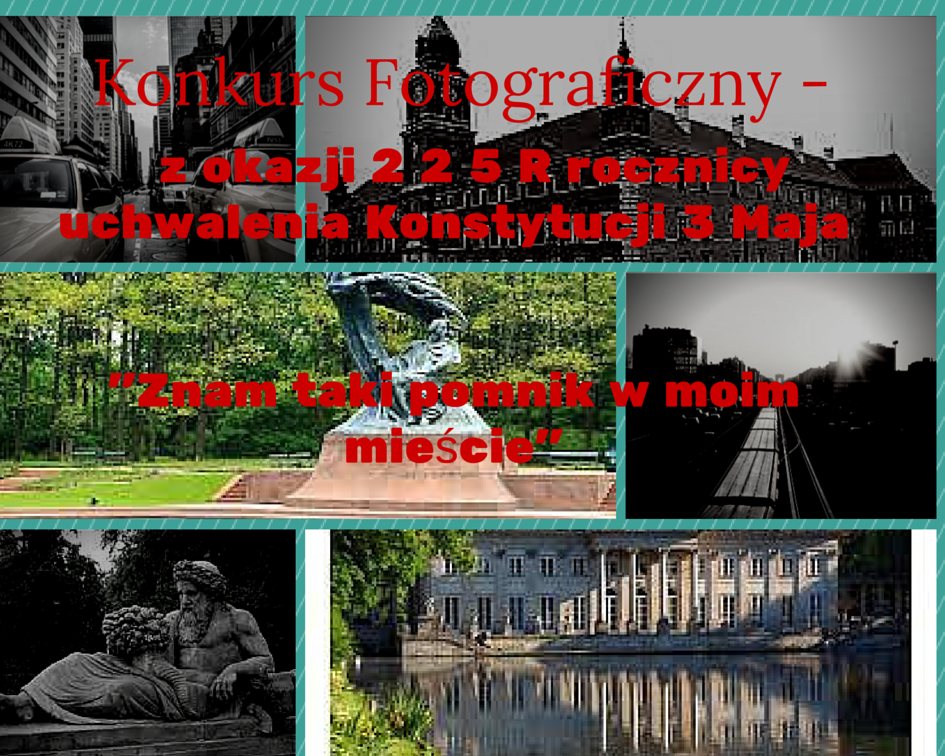 Lubisz fotografować ? Zapraszamy do udział w konkursie fotograficznym z okazji 225 rocznicy  uchwalenia Konstytucji 3 Maja.Celem konkursu jest: zainteresowanie dzieci obiektami zabytkowymi znajdującymi się na terenie Warszawy pogłębienie  wiedzy historycznej i varsavianistycznejrozwijanie umiejętności fotograficznychZadaniem Uczestnika Konkursu „ Jest taki pomnik w moim mieście” jest wykonanie zdjęcia  i wydrukowania go w rozmiarach A4 . 2 Konkurs przeznaczony jest dla  klas -IV-VI. Zdjęcia  należy składać do pani Ewy Kirsz do dnia 27 kwietnia 2016rPropozycje pomników : 1. Król Zygmunta III Wazy – Plac Zamkowy,  2. Jan Kiliński – ul. Podwale, 3. Książę Józef Poniatowski – Krakowskie Przedmieście, 4. Jan III Sobieski – ul. Agrykoli 5. Kard. Stefan Wyszyński- Krakowskie Przedmieście 6. Marszałek Józef Piłsudski – Plac Piłsudskiego 7. Prezydent Warszawy Stefan Starzyński – Plac Bankowy 8. Warszawska Nike – Aleja Solidarności 9. Pomnik Bohaterów Powstania Warszawskiego – Plac Krasickich 10. Pomnik Bohaterów Getta – ul. Stawki 11. Mały Powstaniec – ul. Stawki 12. Fryderyk Chopin – Łazienki Warszawskie 13. Syrenka Warszawska – Stary Rynek 14. Mikołaj Kopernik – Krakowskie Przedmieście 15. Pomnik Partyzantów – Nowy Świat 16. Adama Mickiewicza – Krakowskie Przedmieście 17. Juliusz Słowacki – Plac Bankowy 18. Jana Matejki – ul. Puławska 19. Pomnik Lotnika – ul. Wawelska